Senior Capstone Project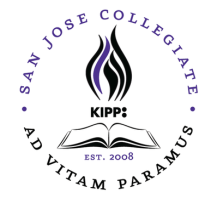 Fall Rollout | 2013Project Description:Seniors will work individually or in groups of 3 to plan, document, and execute a student-generated service project that aims to positively impact a social justice issue/need in the local community. Example projects may include bagged meal donations for hungry families, book donation and reading circle for elementary students with limited resources, or even a youth-led rally and letter writing campaign to fight political/legal injustices in the community.Students are encouraged to use the KSJC campus and community as support for their project, but are more than welcome to work outside of campus to achieve their goals. Groups will be expected to create awareness by maintaining a relationship with at least one local “sponsor,” and keep the public informed about their project through an updated website and a final presentation at the end of the semester. Outcomes:Seniors will identify a social justice issue/need and a local target community.Seniors will plan, document, and execute a student-generated service project that positively impacts the target community and identified social justice issue/need.Seniors will present their accomplishments and reflections in a culminating presentation to their senior class.All graduating seniors must complete this capstone project in order to receive their diploma.Failure to satisfactorily complete the project will result in a hold placed on their diploma delivery.Social Justice Issues/NeedsThere are many needs in our community that stem from a wide array of social justice issues. Some families spend every last minute searching for their next bite to eat. Some students dread attending school every day in fear of being tortured from bullying. Some parks and creeks are suffering from the pollution and litter that deface their natural beauty and wonder.With your group select a social justice issue/need that you would like to positively impact in your community. Some possible issues/needs are:Animal WelfareBullying/ToleranceCitizenship & Civic EngagementEducationEmergency Prep & ResponseEnvironmentHealth & WellnessHomelessness & PovertyHungerLiteracyMilitary & VeteransPeaceSenior CitizensStudents are encouraged to use the GenerationOn website for project ideas and inspiration: http://www.generationon.org/teens/make-your-mark/projectsTimelineWe will begin officially crafting our proposals during the first week of February. To make sure you are ready, you will need to find a group of 3 who shares a passion for a similar topic. Student RolesStudents may work individually if they choose to, but are encouraged to work in groups of three to evenly disburse the large amount of requirements for each project. Below are the roles and expectations for all students.ALL group members are EQUALLY responsible for:Creating the project proposal Contributing to group work time in/outside of classParticipating in on/off campus events hosted by the groupIn addition, each group member should select one of the following titles. Students are responsible for the project as a whole and their individual responsibilities, as outlined below.Media ManagerThe Media Manager is responsible for creating and updating the group's website/blog on Weebly.com. Resource DirectorThe Resource Director's role is necessary for the livelihood of the project. Projects will require materials and resources, and these materials and resources are not free! The Resource Director will be responsible for creating, documenting, and executing plans to acquire necessary resources. This person will need to maintain the group's Expense Binder, which includes separate tabs for:Project CoordinatorThe Project Coordinator's role is crucial for the group to be successful. This person is responsible for maintaining the group's Project Binder, which includes separate tabs for: What you Need to do NowFind a group of 3 (or elect to work individually)Complete the first two stages below of your project proposal:Stage 1 | BrainstormRead page 1 in your generationOn “Do Your Own Thing Guide”.Complete page 2: Project Idea Builder Part I	Use the example on page 3 as a guide.Complete page 4: Project Idea Builder Part IIStage 2 | JustificationComplete page 4: Where on Earth?Complete page 5: Who Benefits & Who Can Help?			Part I: Who or What Can You Help?			Part II: Who Can Help You?List of group members due Friday, December 20th.The above pages are due Friday, December 10th.